Nature Game!Can you count how many of each picture there is?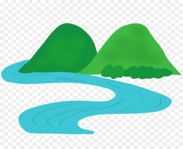 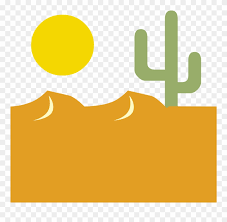 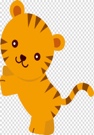 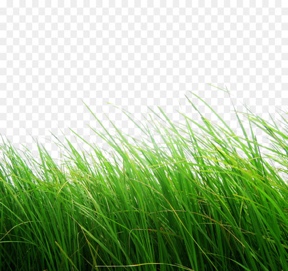 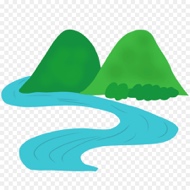 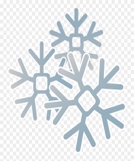 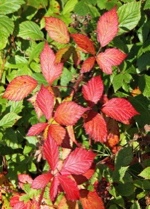 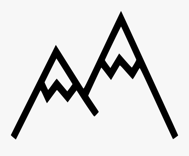 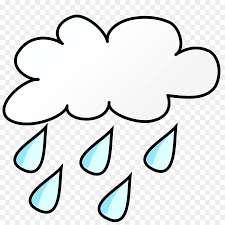 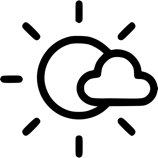 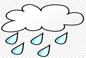 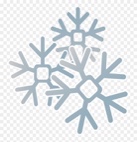 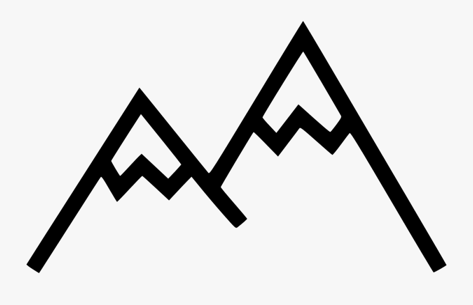 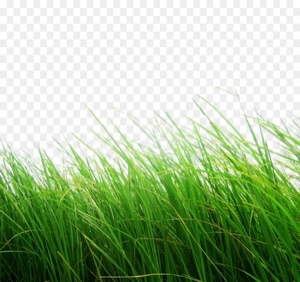 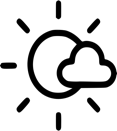 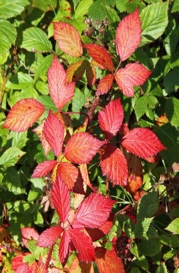 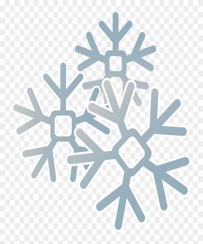 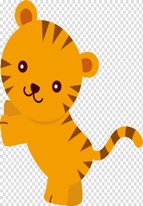 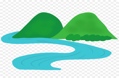 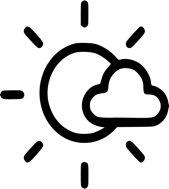 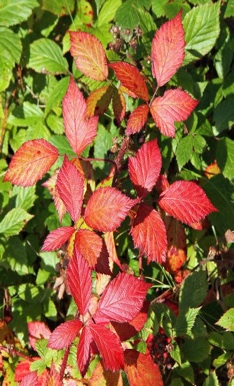 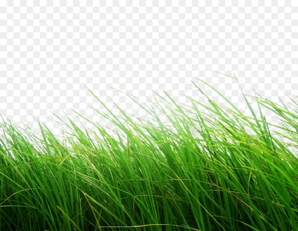 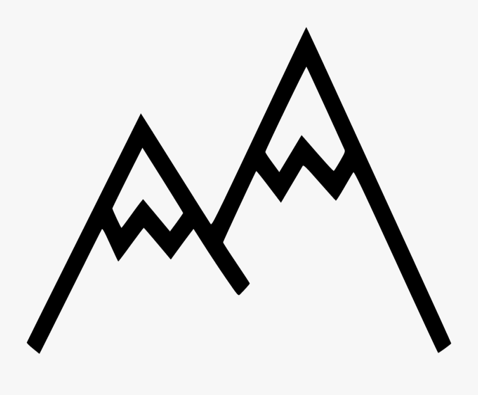 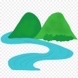 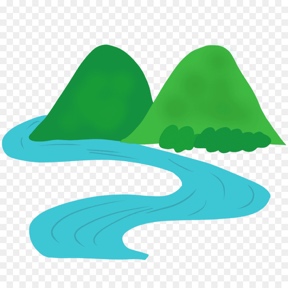 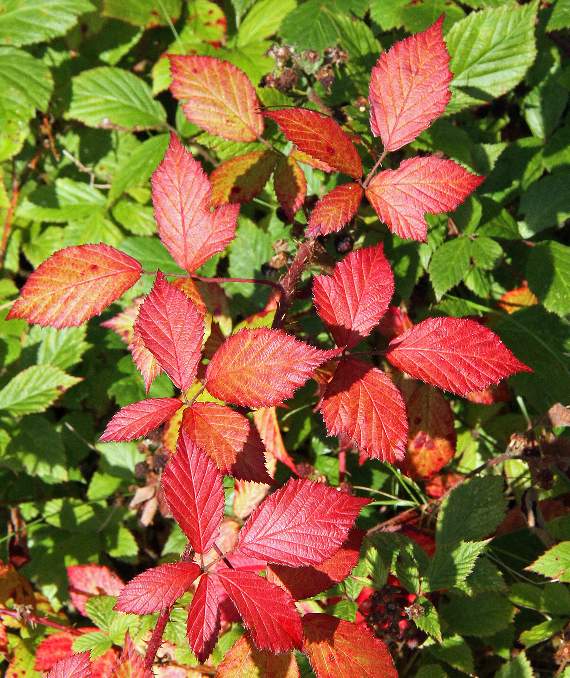 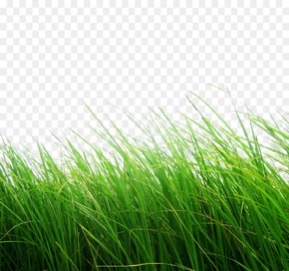 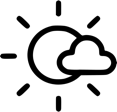 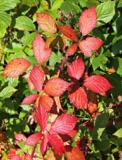 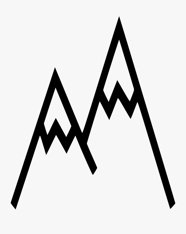 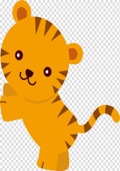 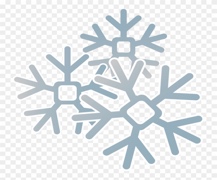 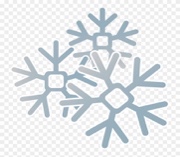 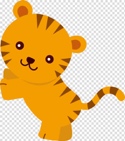 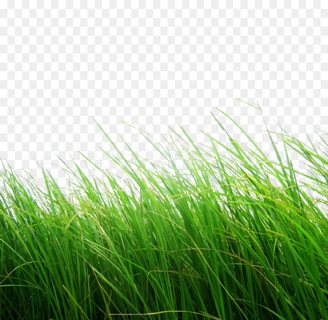 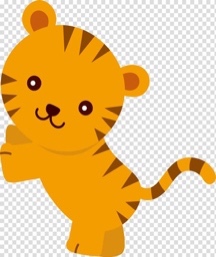 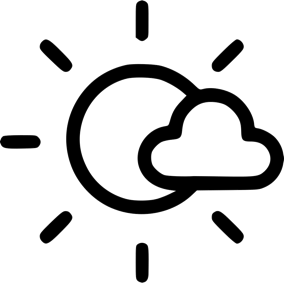 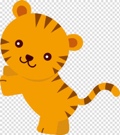 